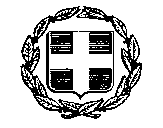 ΕΛΛΗΝΙΚΗ ΔΗΜΟΚΡΑΤΙΑ                                        Καρπενήσι   09.11.2020ΝΟΜΟΣ ΕΥΡΥΤΑΝΙΑΣ                                                 Αρ. Πρωτ.:15435ΔΗΜΟΣ ΚΑΡΠΕΝΗΣΙΟΥ		 Αυτοτελές Τμήμα Τοπικής ΟικονομίαςΤΕΧΝΙΚΗ ΠΕΡΙΓΡΑΦΗ«Περισυλλογή και φύλαξη  αδέσποτων ζώων συντροφιάς έτους 2020 2021»Σύμφωνα με την παρ. 6 του άρθρου 46 του Ν. 4235/2014, όπως αντικατέστησε την παρ. 1 του άρθρου 9 του Ν.4039/2012, οι δήμοι υποχρεούνται να μεριμνούν για την περισυλλογή και τη διαχείριση των αδέσποτων ζώων συντροφιάς.Ειδικά στην παράγραφο 3 του άρθρου 9 του Ν.4039/2012 αναφέρεται ότι «Για την περισυλλογή των αδέσποτων ζώων συντροφιάς συγκροτούνται συνεργεία από άτομα κατάλληλα εκπαιδευμένα και έμπειρα στην αιχμαλωσία ζώων συντροφιάς…..». Επειδή ο Δήμος μας δεν διαθέτει κατάλληλα εκπαιδευμένο ανθρώπινο δυναμικό, η εργασία περισυλλογής των αδέσποτων ζώων πρέπει να ανατεθεί σε ειδικό συνεργείο, αποτελούμενο από άτομα κατάλληλα εκπαιδευμένα και έμπειρα στην αιχμαλωσία ζώων συντροφιάς (π.χ. εκπαιδευτές σκύλων) που διαθέτει όχηµα εφοδιασμένο με ατομικά κλουβιά και  εξοπλισμό για τη σύλληψη και τον ασφαλή χειρισμό των αδέσποτων ζώων (πχ βρόγχος μεταβλητής διαμέτρου για τη σύλληψη σκύλου, δίχτυα, περιλαίμια, οδηγοί συγκράτησης κ.λπ.).  Επίσης στην παράγραφο 4 του άρθρου 9 του Ν.4039/12 αναφέρεται ότι « α) Τα αδέσποτα ζώα που περισυλλέγονται, οδηγούνται τμηματικά στα υπάρχοντα καταφύγια αδέσποτων ζώων συντροφιάς, στα δημοτικά κτηνιατρεία ή σε εξαιρετικές περιπτώσεις, και σε ιδιωτικά κτηνιατρεία, που διαθέτουν την κατάλληλη υποδομή και μπορούν να φιλοξενήσουν προσωρινά και για εύλογο χρονικό διάστημα τα προς περίθαλψη ζώα, μέχρι την αποθεραπεία τους, υποβάλλονται σε κτηνιατρική εξέταση, στειρώνονται σημαίνονται με ηλεκτρονική σήμανση ως αδέσποτα και καταγράφονται στη διαδικτυακή ηλεκτρονική βάση. β) Αν διαπιστωθεί από την κτηνιατρική εξέταση ότι είναι τραυματισμένα ή πάσχουν από ιάσιμο νόσημα, υποβάλλονται στην κατάλληλη θεραπευτική αγωγή ……..». Επειδή ο Δήμος μας δεν διαθέτει καταφύγιο ούτε έμπειρο ανθρώπινο δυναμικό, η εργασία φύλαξης και φροντίδας των αδέσποτων ζώων που περισυλλέγονται πρέπει να ανατεθεί σε άτομα κατάλληλα εκπαιδευμένα και έμπειρα στην φροντίδα ζώων συντροφιάς. Η εργασία περιλαμβάνει:1) Περισυλλογή αδέσποτων ζώων από έµπειρο συνεργάτη στο χειρισμό των αδέσποτων ζώων, κυρίως σκύλων, που θα εφαρμόζει θεμιτά μέσα και τρόπους και θα τηρεί τις αρχές προστασίας των ζώων (νόμοι  4039/2012, 2017/1992 και 1197/1981 όπως αυτοί ισχύουν).2) Μεταφορά των αδέσποτων ζώων στο κτηνιατρείο του συμβεβλημένου με το Δήμο κτηνιάτρου για την παροχή κτηνιατρικών πράξεων  και  επαναφορά τους  στον χώρο περισυλλογής  ή στον τόπο που θα υποδείξει η πενταμελής Επιτροπή παρακολούθησης του προγράμματος διαχείρισης των αδέσποτων ζώων.3) Προσωρινή φιλοξενία των ζώων εκείνων για τα οποία  ο κτηνίατρος κρίνει ότι απαιτείται βραχεία μετεγχειρητική παρακολούθηση μετά τη στείρωση.4) Φροντίδα αδέσποτων σκύλων που πρέπει να φιλοξενηθούν για να υποβληθούν σε πολυήμερη θεραπεία από νόσημα ή τραυματισμό έως ότου οδηγηθούν στον κτηνίατρο για τις απαραίτητες  κτηνιατρικές υπηρεσίες (στείρωση, εμβολιασμό, αποπαρασίτωση).5) Φύλαξη αδέσποτων σκύλων που επιβάλλεται να κρατούνται σε αιχμαλωσία γιατί εκδηλώνουν επιθετική συμπεριφορά σε ανθρώπους ή ζώα έως ότου υιοθετηθούν ή οδηγηθούν σε ευθανασία.6) Φύλαξη λυσσύποπτων αδέσποτων ζώων για την υποχρεωτική παρακολούθηση κατά το χρονικό διάστημα των δεκαπέντε (15) ημερών. Κατόπιν επανεντάσσονται  σύμφωνα με τις προϋποθέσεις και τους περιορισμούς που θέτει ο Ν. 4039/2012.7) Φύλαξη σκύλων που περισυλλέχθηκαν και που από την σήμανσή τους διαπιστώνεται ότι έχουν ιδιοκτήτη έως ότου επιστραφούν σε αυτόν.8) Τμηματική μεταφορά και επιστροφή των αδέσποτων σκύλων που φιλοξενούνται στις προσωρινές εγκαταστάσεις συγκέντρωσης αδέσποτων σκύλων του Δήμου, στο κτηνιατρείο του συμβεβλημένου με το Δήμο κτηνιάτρου  για τις εργασίες στείρωσης και σήμανσής τους.9) Μεταφορά αδέσποτων σκύλων, που φιλοξενήθηκαν για πολυήμερη περίθαλψη-νοσηλεία, στο κτηνιατρείο του συμβεβλημένου με το Δήμο κτηνιάτρου για την ολοκλήρωση των κτηνιατρικών υπηρεσιών  και επαναφορά τους στο χώρο περισυλλογής τους. Το συνεργείο πρέπει να ανταποκρίνεται άμεσα στα αιτήματα του Δήμου και  σε κάθε έκτακτη ή επικίνδυνη περίπτωση, σε σχέση με τις υπηρεσίες που θα αναλάβει. Η περισυλλογή θα γίνεται σε μέρες και ώρες που θα συμφωνηθούν με το Δήμο, εκτός απροόπτου (π.χ. τροχαίο ατύχημα, όπου τότε ο ανάδοχος θα κληθεί από το Δήμο να εξυπηρετήσει την ανάγκη άμεσα).Πριν από κάθε πρωτόκολλο παραλαβής θα πρέπει να γίνεται αναλυτικός απολογισμός και να είναι ενημερωμένη η υπηρεσία για κάθε περιστατικό ζώου συνοδευόμενο από φωτογραφικό υλικό.Επίσης, το συνεργείο το οποίο θα αναλάβει την περισυλλογή των αδέσποτων ζώων, θα λαμβάνει εντολές αποκλειστικά από το Δήμο και όχι από φιλόζωους πολίτες. Σε τέτοιες περιπτώσεις, οφείλει το ίδιο  να ενημερώνει τον Δήμο για το περιστατικό της  περισυλλογής των αδέσποτων ζώων.Ο αριθμός των αδέσποτων ζώων που θα περισυλλεχθούν  και οι ημέρες φιλοξενίας τους θα  διαμορφωθούν κατά περίπτωση, ανάλογα με τις πραγματικές επί τόπου ανάγκες  μέχρι εξαντλήσεως του συμβατικού ποσού και σύμφωνα πάντα με την τιμή μονάδος για κάθε εργασία του πίνακα της απόφασης ανάθεσης.Η ανάθεση θα γίνει με κριτήριο την χαμηλότερη προσφορά στο σύνολο των παρεχόμενων υπηρεσιών. Η διάρκεια της σύμβασης θα είναι ένα έτος από την ημερομηνία υπογραφής της ή μέχρι εξαντλήσεως του συμβατικού ποσού.Η σχετική δαπάνη για την προαναφερόμενη παροχή υπηρεσιών έχει προϋπολογιστεί ενδεικτικά στο ποσό των 24.366,00 Ευρώ με το Φ.Π.Α.  ΕΝΔΕΙΚΤΙΚΟΣ ΠΡΟΫΠΟΛΟΓΙΣΜΟΣΑ/ΑΠΕΡΙΓΡΑΦΗ ΕΡΓΑΣΙΑΣΠΕΡΙΠΤΩΣΕΙΣΠΟΣΟΤΗΤΕΣΤΙΜΗ ΑΝΑ ΠΕΡΙΠΤΩΣΗΔΑΠΑΝΗ (€)1Περισυλλογή -  μεταφορά - επανένταξη έως 20Km από την έδρα του Δήμουημερήσιες περισυλλογές 1 ή 2 ζώων40125,005.000,002Περισυλλογή  -  επανένταξη άνω των 20Km από την έδρα του Δήμουημερήσιες περισυλλογές 1 ή 2 ζώων20150,003.000,003Επιπλέον περισυλλογή ζώου σε κάθε επιχείρησησυλλήψεις2020,00400,004Μεταφορά από το καταφύγιο στον κτηνίατρο και επιστροφήζώα105,0050,005Φύλαξη - φιλοξενία - φροντίδα (ανά ζώο)ημέρες 1.4008,0011.200,00ΣΥΝΟΛΟ Α:19.650,00ΦΠΑ 24%:4.716,00ΓΕΝΙΚΟ ΣΥΝΟΛΟ:ΓΕΝΙΚΟ ΣΥΝΟΛΟ:24.366,00Ο ΠροϊστάμενοςΤμήματος Τοπικής ΟικονομίαςΚεφαλάς ΔημήτριοςΠ.Ε. Γεωπόνων